案　　由：據訴，臺中市政府103年3月11日公告發布實施「變更臺中市都市計畫 （新市政中心專用區）細部計畫（交通用地、經貿展演用地為公園用地）案」，迄未依上開計畫書內容辦理徵收，嚴重損及權益等情案。調查意見：臺中市政府於78年間發布「擬定臺中市都市計畫（副都市中心專用區）細部計畫」，將本案坐落臺中市西屯區惠民段oo號等18筆私有土地（面積0.1571公頃）及周圍土地劃設為「交通用地」，嗣該府將上開私有土地保留為公共設施用地歷20餘年仍未依法取得，至101年間單獨將上開公共設施用地內之公有土地部分開闢為「秋紅谷景觀生態公園」及停車場，且再於103年間基於都市規劃需要及現況，將全部用地（含本案18筆私有土地）變更為都市計畫「公園用地」，惟對本案18筆私有土地竟以「開天窗」方式施以圍籬包圍於公園及停車場之內即置之不理，土地所有權人經向該府陳請依法徵購卻僅獲回復：「將錄案研議」，乃向本院陳訴。案經本院向臺中市政府函詢並調閱全案卷證資料，已調查竣事，茲將調查意見敘明於下：臺中市政府前於78年間將本案坐落臺中市西屯區惠民段oo號等18筆私有土地（面積0.1571公頃）及周圍土地劃設為都市計畫「交通用地」，嗣歷10餘年後始進行會展中心及交通轉運中心之BOT開發，復因故於97年間終止該二件開發案後，於101年間單獨將原基地內之公有土地開闢完成「秋紅谷景觀生態公園」及停車場，然該府無視本案被包圍其內之18筆私有土地早經一體劃設為「交通用地」並保留為公共設施用地逾20餘年之事實，竟以「開天窗」方式將其施以圍籬包圍於公園及停車場之內即置之不理；嗣該等公私有土地基於都市規劃及現況而再於103年間變更為「公園用地」後（都市計畫書載明以徵收方式取得案內私有土地），該府仍不願依土地所有權登記名義人之請求辦理徵購，致影響都市景觀及市民與土地所有權人之權益，該府允應儘速依法妥處：按人民之財產權應予保障乃憲法第15條所明定。次按都市計畫法第48條規定：「依本法指定之公共設施保留地供公用事業設施之用者，由各該事業機構依法予以徵收或購買；其餘由該管政府或鄉、鎮、縣轄市公所依左列方式取得之：一、徵收。二、區段徵收。三、市地重劃。」是以私有土地經指定為公共設施保留地者，權責機關自負有依法取得之責，俾尊重並保障人民財產權。再按都市計畫法第5條及26條第1項規定：「都市計畫應依據現在及既往情況，並預計25年內之發展情形訂定之。」、「都市計畫經發布實施後，不得隨時任意變更。但擬定計畫之機關每3年內或5年內至少應通盤檢討1次，依據發展情況，並參考人民建議作必要之變更。對於非必要之公共設施用地，應變更其使用。」又司法院釋字第336號解釋理由書亦揭示：「……公共設施保留地，經通盤檢討，如認無變更之必要，主管機關本應儘速取得之，以免長期處保留狀態。若不為取得（不限於徵收一途），則土地所有權人既無法及時獲得對價，另謀其他發展，又限於都市計畫之整體性而不能撤銷使用之管制，致減損土地之利用價值。其所加於土地所有權人之不利益將隨時間之延長而遞增……。」足見經都市計畫指定為公共設施保留地者，權責機關理應依都市計畫年限最長於25年內取得開發，逾25年仍未完成者，則應限期檢討。如不依法取得亦不檢討變更，致使所有權人使用收益其土地之權利長期遭受限制，不啻係對人民財產權之侵犯。查臺中市政府考量舊有市區建築密集，難以負荷未來都會區整體發展需要，前依75年臺中市主要計畫通盤檢討之指導，於78年10月12日發布「擬定臺中市都市計畫（副都市中心專用區）細部計畫」，該計畫將本案坐落臺中市西屯區惠民段oo地號等18筆土地（面積0.1571公頃，下稱本案惠民段oo號等18筆土地）及周圍土地規劃為「交通用地」（即位於該細部計畫西北側之臺灣大道、朝富路、市政北七路、河南路所圍街廓，面積約4.4414公頃）。嗣該府又為因應該市經貿園區、展演中心之需要，於91年9月26日發布「變更臺中市都市計畫（新市政中心專用區）細部計畫（部分交通用地為經貿展演用地）」案，將該上開「交通用地」內面積3.0039公頃之市有土地變更為「經貿展演用地」（坐落西屯區惠民段oo地號，基地呈「L」型，都市計畫書之「事業及財務計畫」載明擬採BOT方式進行），其餘1.4375公頃土地（包含本案18筆私有土地）仍維持「交通用地」。又該府於85年、94年及101年間辦理3次都市計畫通盤檢討，亦均維持本案18筆私有土地為「交通用地」之劃設。93年間，臺中市政府依據促進民間參與公共建設法（下稱促參法）之規定評選鄉林建設事業股份有限公司（下稱鄉林建設公司）為前揭「經貿展演用地」BOT開發案之最優申請人，雙方於93年5月12日簽訂「臺中國際會議及展覽中心開發興建暨營運契約」（以下將該案簡稱為臺中會展中心BOT案），並於95年1月8日核准開工。嗣該公司為繼續開發「經貿展演用地」東北側即本案惠民段oo號等18筆土地所在之「交通用地」，乃於95年7月30日至同年10月4日之間取得該「交通用地」內之本案惠民段oo號等18筆私有土地使用權同意書後，再依促參法規定於同年12月18日向臺中市政府提出「臺中市交通用地轉運中心委託民間參與建設與營運計畫BOT案 」（以下將該案簡稱為臺中交通轉運中心BOT案）之申請，案經臺中市政府於96年10月29日評選該公司最優申請人（雙方嗣後並未締約）。惟臺中會展中心BOT案因鄉林建設公司施工落後（截至96年12月底實際工程進度僅為39.5％，較預定進度95％相差甚遠），經臺中市政府於97年7月17日通知該公司終止契約；臺中轉運中心BOT案亦經該府以政策變更為由而於同年10月17日通知鄉林建設公司不續辦在案。臺中市政府於終止臺中會展中心及轉運中心二件BOT開發案後，乃將會展中心基地原址（即「經貿展演用地」）開闢為「秋紅谷景觀生態公園（Maple Garden，下稱秋紅谷公園）」，並將轉運中心原址（即「交通用地」）內除位於中間之本案惠民段oo號等18筆私有土地以外之公有土地開闢為停車場，惟查該府無視本案18筆私有土地與興建於周圍之停車場基地（公有土地）早經一體劃設為「交通用地」，且被保留為該種公共設施用地已20餘年之久，竟以「開天窗」方式將該等18筆私有土地施以圍籬包圍於停車場之內即置之不理（所有權人連進出其土地之權利亦不可得），嗣該等「經貿展演用地」及「交通用地」全部範圍再經臺中市政府基於都市規劃之需及現現況已建成公園、停車場之事實，而於103年3月11日發布「變更臺中市都市計畫（新市政中心專用區）細部計畫（交通用地、經貿展演用地為公園用地）案」變更為「公園用地」，且該案都市計畫書亦載明以徵收方式取得變更範圍內之本案18筆私有土地，乃臺中市政府仍不願依土地所有權登記名義人之請求辦理徵購，僅由該府建設局以104年5月6日中市建園字第1040053638號函復略以：「查旨（本）案土地總面積約計1,571平方公尺，按市價概估土地徵收費約計新臺幣11億元，因所需經費龐鉅，本局『將錄案研議』。」此舉不但與都市計畫法劃設公共設施用地之精神及目的不符，且破壞都市景觀，妨害市民權益，更嚴重影響被圍籬包圍於停車場內之本案土地所有權人權益。基此，臺中市政府針對78年間已劃設為「交通用地」，復再於103年變更為「公園用地」之本案惠民段oo號等18筆私有土地，應儘速依法妥處。末查臺中市政府近年來因辦理市地重劃及區段徵收業務，多有盈餘，且已陸續或預定將自該市實施平均地權基金解繳至該市市庫，使該市財政獲得極大挹注，倘該府於著眼開發建設以獲取整體市政發展及財政收益之同時，卻對遭該府劃設20餘年且以圍籬阻絕之本案惠民段oo號等18筆私有土地，率以經費龐鉅為由拒絕徵購，且未提出其他可行替代方案，而無視土地所有權人單獨承擔此種長期不利益，顯非可取，況該府如於短期內確有經費籌措問題，陳訴人亦提出依土地徵收條例第20條第2項但書第2款規定，同意該府延期或分期發給補償費之建議供該府參採在案。另臺中市轄區自該市於99年12月25日升格以來，核已辦理170件計2,854筆土地（面積72.4445公頃）之徵收案件，發放補償費達新臺幣110億5,563萬餘元，該府如對本案18筆私有公共設施保留地遲遲不依法處理，恐亦有違平等原則。至前揭臺中會展中心及轉運中心BOT開發案終止進行後所衍生權利義務之爭執，尚與本案18筆私有公共設施保留地之徵購問題分屬性質不同之獨立事件，該等案件既已進入訴訟程序，則臺中市政府自應於該程序中善盡捍衛及保障該府權益之責，併予敘明。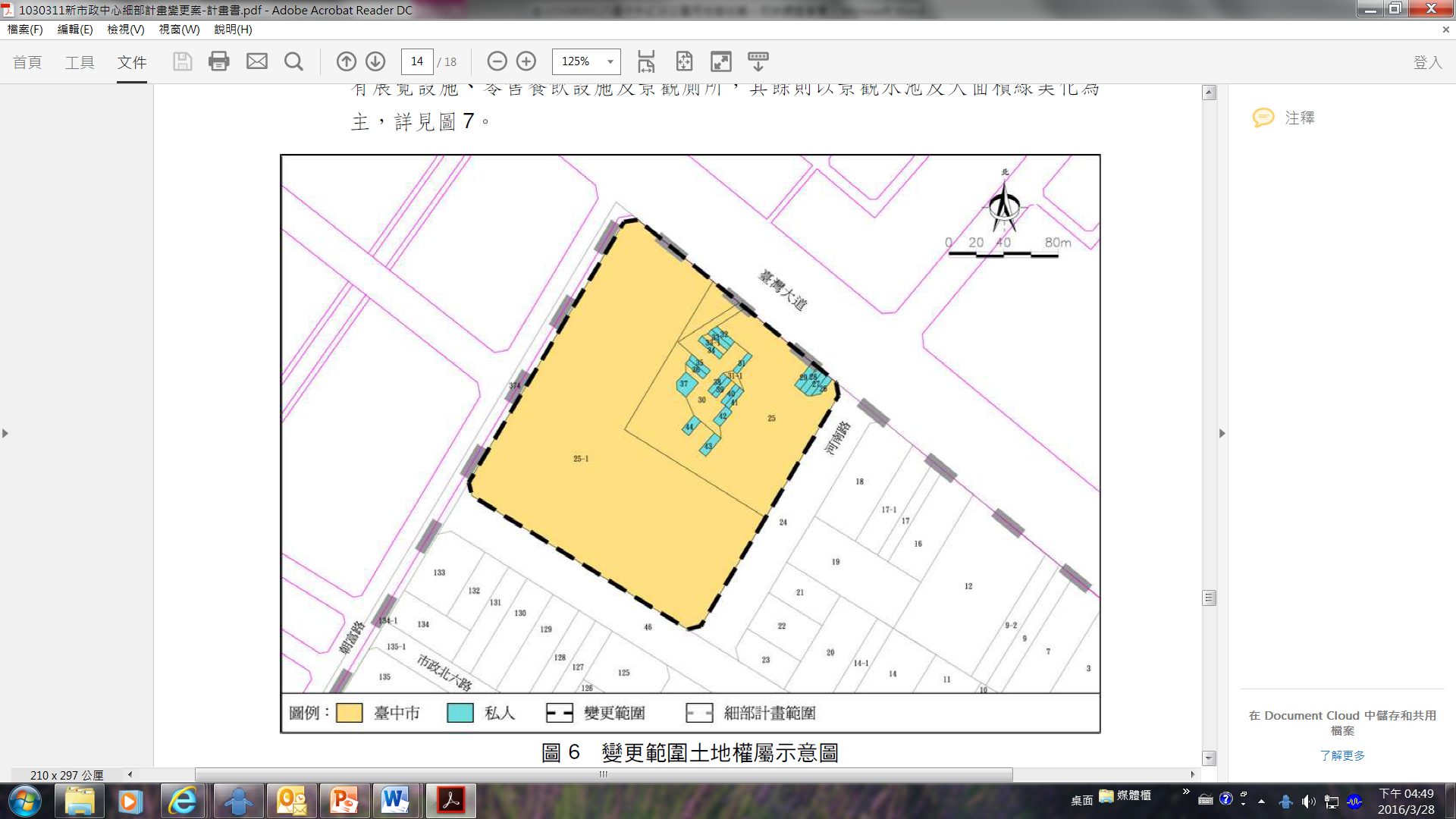 本案惠民段oo號等18筆土地位置圖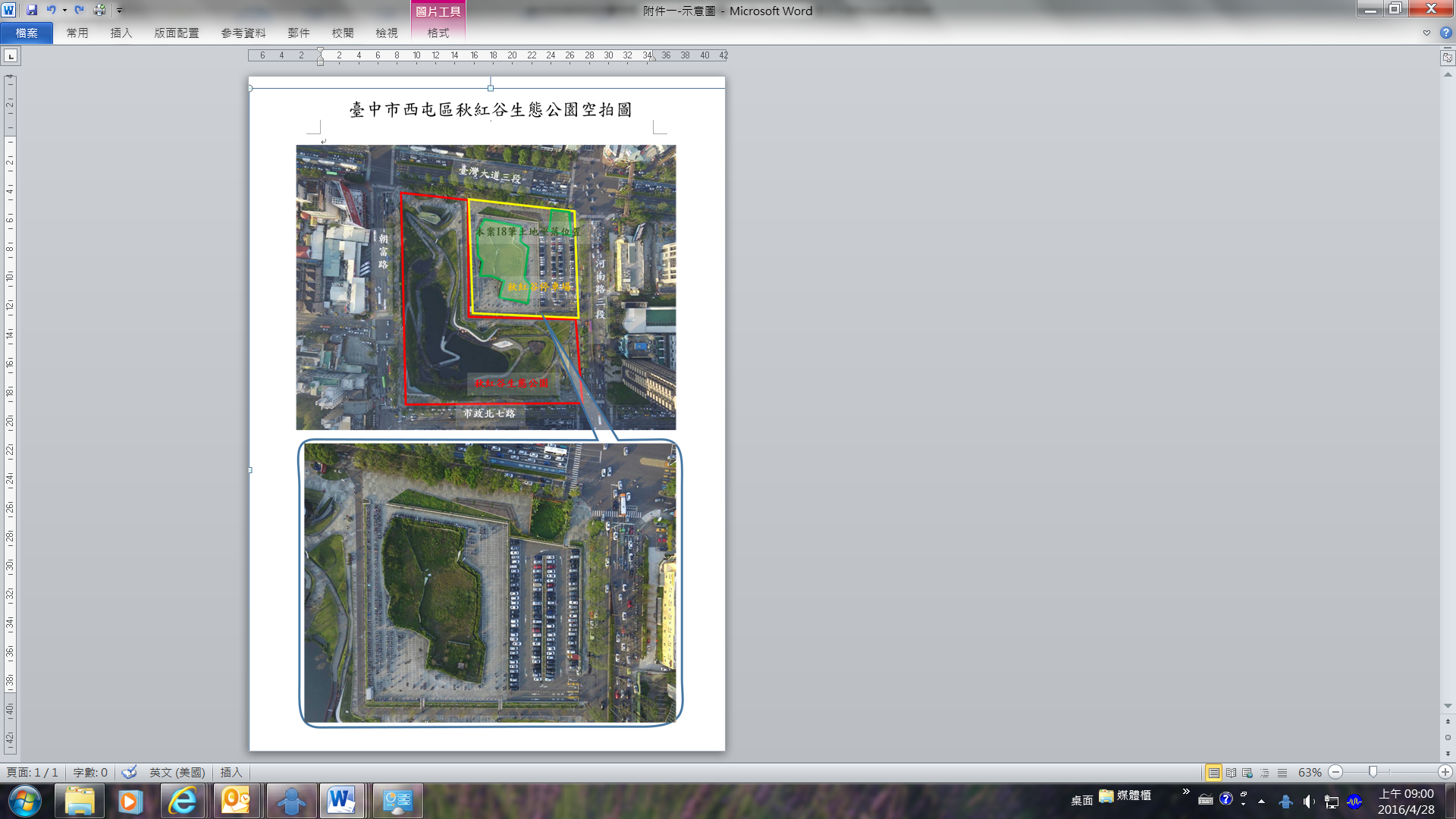 本案土地及周圍停車場與秋紅谷公園現況空照圖(臺中市政府提供，↑:北。本案土地位於停車場包圍之雜林地之內)                   調查委員：劉德勳